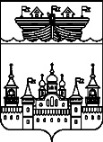 ЗЕМСКОЕ СОБРАНИЕ ВОСКРЕСЕНСКОГО МУНИЦИПАЛЬНОГО РАЙОНА НИЖЕГОРОДСКОЙ ОБЛАСТИРЕШЕНИЕ23 марта 2018 года	№11Отчёт главы местного самоуправления района о результатах своей деятельности и деятельности Земского собрания района за 2017 годЗаслушав и обсудив отчёт главы местного самоуправления района Безденежных Александра Витальевича о результатах своей деятельности и деятельности Земского собрания района за 2017 год,Земское собрание района решило:1.Отчёт главы местного самоуправления района о результатах своей деятельности и деятельности Земского собрания района за 2017 год принять к сведению.2.Работу главы местного самоуправления района за 2017 год признать удовлетворительной.Глава местного самоуправления							А.В.БезденежныхПриложение к решению Земского собрания Воскресенского муниципального района Нижегородской области от 23.03.2018 №11ОТЧЁТ ГЛАВЫ МЕСТНОГО САМОУПРАВЛЕНИЯ РАЙОНА О РЕЗУЛЬТАТАХ СВОЕЙ ДЕЯТЕЛЬНОСТИ И ДЕЯТЕЛЬНОСТИ ЗЕМСКОГО СОБРАНИЯ РАЙОНА ЗА 2017 ГОДУважаемые депутаты Земского собрания, приглашенные, представители общественности и средств массовой информации!Уже более 2-х лет прошло со дня принятия решения Земского собрания района, которым я был избран главой местного самоуправления Воскресенского муниципального района Нижегородской области.В соответствии со статьями 29 и 30 Устава Воскресенского муниципального района Нижегородской области представляю вашему вниманию отчет о деятельности главы местного самоуправления района, как высшего должностного лица, исполняющего полномочия председателя Земского собрания.Сегодня мы подводим итоги нашей совместной работы за прошедший год и определяем задачи на текущий.Цель деятельности Земского собрания, как представительной власти, такая же, как и власти исполнительной - эффективное управление районом, которое в конечном итоге должно повысить качество жизни людей.Депутат Земского собрания должен обладать хотя бы минимальными знаниями в области финансовой, экономической, юридической сферы, владеть политической ситуацией в районе и в своем округе, иметь силы быть принципиальным и честным. Да, действительно, как многие могут заметить деятельность представительной власти в отличие от власти исполнительной менее заметна. Однако именно представительный орган строит нормативно-правовую платформу, на которой исполнительная власть возводит то, что должно, как я только что уже сказал улучшать жизнь жителей района. Этот принцип действует на федеральном, областном и муниципальном уровне.В работе Земского собрания за отчётный период главное внимание уделялось определению стратегических направлений при распределении бюджетных средств, контролю за ходом реализации принятых районных Программ, приведению в соответствие с законодательством РФ решений Земского собрания, и в целом работе над базой нормативно-правовых актов, контролю по исполнению вопросов местного значения.В настоящее время Земское собрание состоит из 22 депутатов, структура — из пяти  постоянных комиссий.В 2017 году на основании своего личного заявления досрочно прекратил свои полномочия депутат Земского собрания района от Благовещенского сельсовета Шадрунов Сергей Николаевич, о чем было вынесено 27 апреля 2017 года соответствующее решение. В этот же день депутатами Земского собрания было принято решение о введении в состав собрания вновь делегированного депутата Благовещенского сельского Совета Заводчикова Алексея Федоровича.В связи с этим были внесены изменения в персональный состав депутатских комиссий, а именного Алексей Федорович вошел в состав  двух комиссий: в комиссию по вопросам местного самоуправления и по социальной политике.Свою работу депутаты Земского собрания строят в соответствии с Федеральным и Региональным законодательствами, Уставом района, Регламентом и годовым планом работы Земского собрания. Норма Устава о проведении заседаний не реже одного раза в два месяца выдержана. Явка депутатов представительного органа на заседания довольно высокая, что говорит о вашей заинтересованности в решении различных вопросов и составила в среднем 77 % от списочного состава депутатского корпуса. Ни одного заседания не пропустили следующие депутаты: Баранова Ульяна Борисовна, Бородин Евгений Александрович, Лебедев Николай Петрович, Леонтьева Ольга Юрьевна.За отчетный период проведено 12 заседаний Земского собрания, то есть они проходили ежемесячно, одно из которых было выездным в село Троицкое Староустинского сельсовета.В ходе проведения этого заседания депутатский корпус совместно с главой администрации района, а также с руководителями структурных подразделений администрации посетили поля и фермы СПК «Елкинское» в деревне Елкино, КФХ «Кармен» в селе Староустье, племенного завода  «Серая лошадь» в селе Троицкое, осмотрели поголовье крупного рогатого скота, лошадей и овец. Побывали в музее культуры дерева имени Е.И.Яранцева в селе Большие Отары. Завершили практическую часть заседания в селе Троицком экскурсией по фаун-парку «Ноев ковчег», а также старинному деревянному храмовому ансамблю, состоящему из Троицкой церкви и церкви Соловецких Чудотворцев Зосима и Савватия.Такая форма проведения заседаний Земского собрания, как выездное, стала уже системной и за несколько лет своего существования показала, что она просто необходима. Депутаты в живую видят, что происходит в районе.Все заседания Земского собрания проходили открыто, гласно, в присутствии представителей средств массовой информации, что давало возможность освещать деятельность Земского собрания, информировать жителей района о проводимой работе.На каждом заседании Земского собрания присутствует глава администрации Горячев Николай Валентинович, который всегда даёт более полную информацию, делает необходимые разъяснения, отвечает на вопросы депутатов. Также принимают участие в работе заместители главы администрации, руководители ее структурных подразделений, руководители организаций, учреждений района, главы администраций поселений.Оповещение об очередном заседании Земского собрания проходит через районную газету «Воскресенская жизнь», чтобы любой гражданин мог принять участие в заседаниях и высказать свое мнение, предложения.На заседаниях Земского собрания в 2017 году рассмотрен 141 вопрос и принято 141 решение.Предварительное рассмотрение каждого вопроса в обязательном порядке выносились на заседания постоянных комиссий. Как я уже говорил ранее, их у нас 5. А именно:-комиссия по бюджетной, финансовой и налоговой политике, предпринимательству, торговле и бытовому обслуживанию (председатель – Бородин Евгений Александрович);-комиссия по экологии, аграрной политике, земельным отношениям и природным ресурсам, промышленности, транспорту, строительству, связи, жилищно-коммунальному хозяйству (председатель – Ольнев Валерий Николаевич);-комиссия по социальной политике (социальная защита населения, здравоохранение, дела ветеранов), молодежной политике, образованию, культуре, спорту (председатель – Махотин Алексей Владимирович);-комиссия по вопросам местного самоуправления, связям с общественностью, средствами массовой информации, правовой политике, работе с военнослужащими, правоохранительной деятельности (председатель – Скобелев Александр Вячеславович);-комиссия по контролю за предоставлением сведений о доходах, расходах, об имуществе и обязательствах имущественного характера, представляемых лицами, замещающими муниципальные должности в Воскресенском муниципальном районе (председатель – Доронин Сергей Иванович).Заседания комиссий в большинстве случаев проходят в форме совместного заседания. Депутатам наиболее удобно проводить заседания именно в таком формате.Так за отчетный период было проведено 13 совместных заседаний постоянных комиссий. Всего рассмотрен 141 вопрос.За 2017 год Земское собрание рассмотрело 9 раз изменения в районный бюджет.Это свидетельствует о постоянном контроле за одним из основных документов местного самоуправления со стороны депутатов. Необходимость внесения изменений в районный бюджет в 2017 году была связана с изменением безвозмездных поступлений из областного бюджета и бюджетов поселений, перераспределением расходов между программами, увеличением неналоговых доходов.При уточнении бюджета уделено внимание расходам на реализацию целевых программ, первоочередным социально-значимым расходам.Однако и депутатам Земского собрания и исполнительной власти района важно приложить все усилия для того, чтобы районный бюджет был не только социально-стабильным бюджетом, но и бюджетом развития.В рамках осуществления контроля за рациональностью, эффективностью, и целевым использованием средств районного бюджета Земским собранием района в течении года ежеквартально рассматривался вопрос об исполнении районного бюджета, а в апреле был утвержден отчёт об исполнении бюджета муниципального района за 2016 год.В марте и ноябре 2017 года управлением финансов администрации районы были внесены в Земское собрание для рассмотрения и утверждения проекты о внесении изменений и дополнений в решение Земского собрания  от 25 ноября 2016 года № 114 «Об утверждении Положения о межбюджетных отношениях в Воскресенском муниципальном районе Нижнгшородско области». Были вынесены соответствующие решения.Также в течение года рассматривались такие вопросы, как:-о внесении изменений в постановление Земского собрания Воскресенского района Нижегородской области от 24октября 2008 года №85 «Об утверждении Положения о бюджетном процессе в Воскресенском муниципальном районе»;-об утверждении Положений о порядке предоставления и использования иных межбюджетных трансфертов, предоставляемых бюджетам поселений района на реализацию муниципальной программы «Управление муниципальными финансами и муниципальным долгом района на 2016-2018 годы», а также на реализацию проекта по поддержке местных инициатив;- о внесении изменений в Порядок расходования субвенций, предоставляемых из областного бюджета бюджету района, на исполнение полномочий в сфере общего образования, утвержденный решением Земского собрания от 20 ноября 2015 года № 113;-о согласовании дополнительного норматива отчислений в бюджет Воскресенского муниципального района Нижегородской области от налога на доходы физических лиц на 2018 год и на плановый период 2019 и 2020 годов,-и конечно же о бюджете муниципального района на 2018 год и на плановый период 2019 и 2020 годов- и другие вопросы.Кроме того, ежегодно Земским собранием утверждается план приватизации муниципального имущества на очередной год, который в течение года неоднократно корректируется. На протяжении этого периода постоянно обновлялась нормативно-правовая база по муниципальному имуществу. К исключительной компетенции Земского собрания Федеральным законом от 06.10.2003 №131-ФЗ «Об общих принципах организации местного самоуправления в Российской Федерации» отнесено принятие Устава муниципального района, внесение в него изменений и дополнений. Приведение Устава муниципального образования в соответствие с действующим законодательством в условиях постоянно меняющегося законодательства является постоянной деятельностью депутатов. В 2017 году один раз вносились изменения и дополнения в Устав района, которые  коснулись изменений в Федеральный закон от 06.10.2003 г. № 131-ФЗ «Об общих принципах организации местного самоуправления в Российской Федерации», Закона Нижегородской области от 05.11.2014 г. №152-З «Об отдельных вопросах  организации местного самоуправления в Нижегородской области», и других.Все изменения и дополнения в Устав были единогласно поддержаны депутатами на заседании Земского собрания. В установленные сроки были зарегистрированы в Главном управлении Министерства юстиции по Нижегородской области и опубликованы в районной газете «Воскресенская жизнь» и на официальном сайте администрации района.С целью осуществления Земским собранием контроля за исполнением муниципальных правовых актов, а также законодательных и нормативно-правовых актов федерального, регионального и районного уровней заслушаны как руководители  местного самоуправления района, так и руководители структурных подразделений администрации Воскресенского муниципального района, иных организаций.А именно в апреле 2017 года глава местного самоуправления района отчитался о результатах своей деятельности и деятельности Земского собрания в 2016 году. Моя работа за 2016 год была признана удовлетворительной. Кроме того, в марте была заслушена информация главы администрации района о социально-экономическом развитии района и работе районной администрации в 2016 году. Работу администрации района за 2016 год депутаты также признали удовлетворительной.В течении года депутатам на очередных заседаниях Земского собрания постоянно предоставлялась информация:-о состоянии транспортного обслуживания населения,-о деятельности Фонда поддержки предпринимательства,-о ходе зимовки скота;-о ходе исполнения муниципальной  программы «Охрана окружающей среды района на 2016-2018 годы»,-о планах и перспективах благоустройства населенных пунктов района в 2017 году;-об основных направлениях деятельности администрации района по социально-экономическому развитию района и реализации национальных проектов, государственных и муниципальных программ на 2017 год;-о пожарной безопасности в населенных пунктах района; - о завершении отопительного сезона 2016-2017 г.г.;-о работе МУП ЖКХ «Водоканал» и «Центральное» за 2016 год;-о работе средств массовой информации района за 2016 год и первое полугодие 2017 годаи многое, многое другое.Два раза в год заслушиваются отчеты начальника отдела МВД России по Воскресенскому району о деятельности подчинённого органа перед Земским собранием района за отчетный период.Обсуждение докладов проходит в деловом и конструктивном ключе. В целях приведения в соответствие в действующим федеральным и региональным законодательством в области противодействия коррупции принимались новые муниципальные правовые акты, либо вносились изменения и дополнения в уже принятые.Также депутатским корпусом в 2017 году были утверждены Правила землепользования и застройки территорий всех поселений Воскресенского района.Хочется отметить, что помимо непосредственной депутатской работы представители Земского собрания входят в состав комиссий при районной администрации. Не буду называть поименно, так как это практически каждый депутат.А Бородин Евгений Александрович еще и утвержден общественным помощником Уполномоченного по правам человека в Нижегородской области. Его деятельность является важным дополнительным ресурсом в защите прав всех категорий граждан.Приоритет – помочь конкретному человеку, объединить усилия в решении наиболее важных проблем, возникающих в области миграционного законодательства, социального, трудового права, а также других актуальных сферах правозащитной деятельности.В процессе разработки проектов нормативных документов Земского собрания района, осуществляется тесное взаимодействие с прокуратурой Воскресенского района, представители которой почти всегда присутствуют на заседаниях представительного органа, оказывают консультативную помощь при экспертизе документов, выносимых на рассмотрение Земского собрания района. Все проекты правовых муниципальных актов направлялись в прокуратуру с целью их проверки не только на соответствие нормам действующего законодательства, но и на наличие в них факторов, способствующих созданию условий для коррупции. В 2017 году представлений представлено не было. Был вынесен один протест. Он был рассмотрен. Был признан обоснованным и был удовлетворен.В целях ознакомления населения с муниципальными правовыми актами все решения размещаются на официальном сайте администрации Воскресенского муниципального района, а решения, подлежащие обнародованию, публикуются еще и в газете «Воскресенская жизнь».В целях осуществления требований областного законодательства, заверенные копии муниципальных правовых актов, а также дополнительные сведения, относящиеся к данным актам, представляются в уполномоченный орган по ведению Регистра в документальном и электронном виде. Порядок, методика, требования, сроки предоставления документов четко определены постановлением Правительства Нижегородской области от 13 февраля 2009 года № 58 «Об утверждении Положения о порядке организации и ведения регистра муниципальных нормативных правовых актов Нижегородской области».Одной из форм деятельности, направленной на обеспечение участия жителей в решении вопросов местного значения, является проведение публичных слушаний. Назначение и проведение публичных слушаний –это одно из полномочий главы района.В 2017 году публичные слушания проводились 3 раза. На них рассматривались проекты следующих правовых актов Земского собрания:-«О внесении изменений и дополнений в Устав Воскресенского муниципального района», -«Об утверждении отчета об исполнении бюджета муниципального района за 2016 год»,-«О бюджете муниципального района на 2018 год и на плановый период 2019 и 2020 годов». Все решения о проведении публичных слушаний своевременно официально опубликованы совместно с проектами муниципальных правовых актов, выносимых на публичные слушания, с информацией о месте и времени проведения публичных слушаний в строгом соблюдении требований законодательства.Одной из важнейших на сегодня остается  задача повышения  качества управления и эффективности принимаемых органами местного самоуправления решений в целях повышения уровня жизни граждан, создания равных возможностей для реализации населением своих политических, социальных, экономических прав вне зависимости от места проживания. Поэтому, участвуя в работе заседаний и в разработке районных правоустанавливающих документов, депутаты не забывают о том, что они представляют интересы населения по месту их избрания.Депутаты Земского собрания в своих округах осуществляют прием жителей согласно графику, который размещен на официальном сайте администрации Воскресенского муниципального района и на информационных стендах администраций сельских поселений.Кроме того, связь с населением как я уже говорил не раз в своих отчетах, но данный факт имеет место быть, поддерживается и в рамках уже всем знакомой рубрики газеты «Воскресенская жизнь» «Дежурный по району».Мной также ведется прием населения по моему избирательному округу и по району в целом. Жители района обеспокоены решением вопросов улучшения жилищных условий, капитального ремонта жилых домов, газификации жилья, водоснабжения населенных пунктов, ремонта и строительства дорог, решением земельных вопросов, благоустройства территорий населенных пунктов, транспортного  сообщения, а также оказания материальной помощи.Много вопросов решается посредством направления запросов в различные организации, находящиеся за пределами не только нашего района, но и области. Все обращения граждан рассмотрены в установленный законодательством срок. Уважаемые коллеги, прошу вас не забывать про обязанность депутатов отчитываться перед избирателями о своей работе тем более, что эта обязанность  по процедуре проведения отчетов закреплена на законодательном уровне.В соответствии с Регламентом в Земском собрании образована депутатская фракция Всероссийской политической партии «Единая Россия». Депутатами – единороссами утверждаются планы работы на текущий год, рассматриваются проекты решений, ряд других вопросов.В августе 2017 года совместными усилиями депутатов фракции Партии «ЕДИНАЯ РОССИЯ» Земского собрания, членов политсовета и членов «Молодой гвардии» был проведен субботник по благоустройству к празднованию Дня поселка Воскресенское, а именно смонтирована детская игровая площадка в р.п. Воскресенское, которая многие годы будет служить воскресенским детям.1 сентября депутаты данной фракции посетили образовательные учреждения района для того, чтобы поздравить школьников, учителей, родителей с новым  2017-2018 учебным годом. Ими  первоклассникам были вручены полисы страхования жизни, а также «Школьные сундучки», которые были предоставлены социальным партнером - Горьковской железной дорогой, возглавляемой депутатом Законодательного собрания А.Ф.ЛесуномПродолжая свой отчет, хочется сказать о еще одном детище Земского собрания. Это Молодежная палата. Она является постоянно действующим совещательным и консультативным органом, который был создан с целью привлечения молодежи к участию в нормотворческой деятельности Земского собрания, повышения активности молодежи в общественной жизни района. В течение отчетного периода мы - депутаты уделяли внимание ее функционированию, но при этом никакой тотальной опеки не осуществляли, а наоборот поддерживали любые разумные инициативы молодежи, и предоставляли самостоятельность в их реализации. Представленный председателем Молодежной Палаты 2 созыва Шапкиным Владимиром Александровичем отчет о проделанной работе получил одобрение Земского собрания. Владимир Алесандрович подробно освятил обо всех видах деятельности органа, который он возглавлял. Остановлюсь только на некоторых из них. Это проведение акций «Добра много не бывает», «Молодецкие забавы»,  тренинг тура «Объединяющиеся сердца». Участие в форуме «Хорошая идея» с проектом «Art Grade Records», который в последствии на областном молодёжном форуме «Канва»  вошел в двадцатку из 150 зарегистрированных социально- значимых и приоритетных проектов Нижегородской области. Участие в тренинге, организованном Молодежным Парламентом при Законодательном собрании Нижегородской области «Я русский», в региональном молодежном веломарафоне "Наследники Победы", в акциях, вошедших уже в традицию под названием «Бессмертный полк», «свеча памяти» и во многих других.В октябре 2017 года мы заслушали отчет о работе Молодежной палаты второго созыва, а уже 15 декабря состоялась Молодежная конференция по выборам в Молодежную палату при Земском собрании III созыва. Состав и  резервный список членов Молодёжной палаты были сформированы и утверждены решением Земского собрания от 26 декабря 2017 года. Вручение удостоверений новым членам Молодежной палаты происходило в торжественной обстановке. Пожелаем молодым активистам района реализации  новых полезных дел, смелых решений, активизации молодежного движения. Как высшее должностное лицо, глава местного самоуправления представляет район в отношениях с федеральными и региональными органами государственной власти, с органами местного самоуправления других муниципальных образований.Важным связующим и координирующим звеном между Правительством Нижегородской области и местным самоуправлением в 2017 году являлись ежемесячные совещания сначала губернатора Нижегородской области В.П. Шанцева, а затем временно исполняющего обязанности Губернатора Глеба Сергеевича Никитина с главами местного самоуправления и главами администраций районов, городских округов. На таких совещаниях даётся оценка состоянию дел на текущий момент в каждой отдельно взятой территориальной единице области, и ставятся конкретные задачи на перспективу.С целью более эффективного взаимодействия региональной власти с властью на местах, развития межмуниципального сотрудничества создана и осуществляет свою деятельность Ассоциация  «Совет муниципальных образований Нижегородской области», возглавляемая председателем Законодательного собрания Евгением Викторовичем Лебедевым. Заседания Ассоциации проводятся ежеквартально. Там рассматриваются вопросы законотворческой деятельности и изучается передовой опыт работы по отдельным направлениям в других субъектах России.Заседания Ассоциации и совещания с губернатором позволяют нам своевременно выявлять возникающие в процессе деятельности проблемы, предоставляют возможность обмениваться мнением по насущным проблемам и определять пути их решения. Только работая в одной команде, мы способны эффективно двигаться вперёд, добиваясь при этом конкретных результатов.Ежеквартально участвую в  заседаниях общественного координационного Совета, председателем которого является  Епископ Городецкий и Ветлужский Августин. Кстати, в июне прошедшего года данное заседание было проведено у нас в районе. Общение на областном и межмуниципальном уровне имеет для меня большое значение, т.к. выстраиваются деловые и партнерские отношения с региональной властью. Оно способствует получению новых знаний, изучению опыта работы других территорий, обсуждению общих проблем муниципалитетов, а также установлению новых контактов.На уровне района поддерживается связь с органами местного самоуправления поселений, организациями и предприятиями.В прошлом году я принимал активное участие в проведении практически всех  массовых районных мероприятий. Отмечу, что все мероприятия проходят в нашем районе на достаточно хорошем организационном уровне. В них довольно таки часто принимают участие губернатор Нижегородской области, депутаты Государственной думы, Заксобрания Нижегородской области, рукодители муниципальных образований области  и просто гости нашего района. На таких мероприятиях Земским собранием и администрацией награждаются граждане, организации, общественные объединения. Так уже по сложившейся традиции, которая, кстати,  закреплена в решении Земского собрания «Об утверждении Положения «О звании «Почетный гражданин Воскресенского муниципального района Нижегородской области»» каждый год 10 августа в день поселка пополняюся ряды почетных граждан нашего района. Звание «Почетный гражданин района» является наградой района, высшей формой поощрения граждан за выдающиеся личные заслуги в общественно значимых для всего района сферах деятельности, направленных на благо Воскресенского района, Нижегородской области и Российской Федерации. Данное Звание является личным, пожизненным званием.Так вот 10 августа 2017 года в торжественной обстановке  в присутствии Губернатора Нижегородской области Шанцева Валерия Павлиновича были вручены удостоверения и памятные медали двум нашим землякам – Зеленову Владимиру Никандровичу и Сучкову Игорю Александровичу.В течении года в день их рождения представители депутатского корпуса Земского собрания и представители администрации района приезжают, чтобы их поздравить с этим праздником. Кроме того, 09 августа в предверии дня поселка для почетных граждан организовывается встреча. В ней также принимаю участие я и глава администрации Николай Валентинович.Она проходит в теплой дружественной обстановке. Какую мы цель преследуем, организовываю данную встречу? Да, чтобы люди пообщались между собой, с нами, рассказали о своих радостях, насущных проблемах, чтобы они знали, что о них всегда помнят, их уважают и чтут.Не смотря на то, что основной функцией депутатов является законотворчество, они также большое внимание уделяют и другим направлениям. Одним из которых является благоустройство территорий. Так 19 мая 2017 г. депутатами Земского собрания совместно с представителями администрации Воскресенского района, р.п.Воскресенское, а также предприятий ЖКХ был проведен субботник по очистке Школьного парка от мусора, сухих деревьев. После уборки старых деревьев плавно перешли к посадке новых.Не могу не сказать о практической работе наших депутатов на местах, поэтому традиционную рубрику «Копилка добрых дел в этот раз представлю в несколько ином формате, а именно информацию, предоставленную главами администраций поселений я сейчас озвучу.ИТАК, Р.П.ВОСКРЕСЕНСКОЕ:-Депутат Доронин Сергей Иванович: -оказывает материальную и организационную помощь в организации спортивных мероприятий, техническую помощь, то есть предоставляет самосвал, мини трактор, гидроманипулятор, Содержит детскую площадку, в зимний период каток на улице Симонова. Осуществлял асфальтирование детской площадки, за свой счет ремонт асфальтового покрытия на улице Сахарова и на перекрестке с улицей Октябрьская. Организовывал новогодние елки в микрорайоне новостроек. Участвовал в проведении субботника, организованного депутатами Земского собрания.-Депутат Махотин Алексей Владимирович:-также оказывает материальную и организационную помощь в проведении спортивных мероприятий, содержит общественный каток и стадион, ежегодно школьники и педагоги Воскресенской школы проводят акции по уборке мусора с улиц поселка Воскресенское, являются главными кураторами Парка Победы, выращивают рассаду для поселковой администрации. Оказывает помощь, выделяя трактор, в том числе и во время проведения субботника депутатами Земского собрания.Кроме того, оба депутата оказывают помощь в организации сходов и встреч с населением в своем округе, консультационную помощь жителям, участвуют в профилактической противопожарной работе с неблагополучными семьями, в обследовании социально-бытовых условий проживания граждан в своем округе при выдаче справок на строевой лес. Активно участвуют в заседаниях поселкового Совета р.п. Воскресенское, на заседаниях Земского собрания и его комиссий. Поздравляют почетных граждан района.ГЛУХОВСКИЙ СЕЛЬСОВЕТ:Депутат Бочков Алексей Николаевич:Участвовал в проекте местных инициатив - капитальный ремонт водопровода в п.Красный Яр. Оказывал материальную помощь.Постоянно оказывает спонсорскую помощь клубным учреждениям, находящимся на территории администраци в проведении мероприятий: Новый год; 9 Мая; летние прогулочные группы; День поселка;День пожилого человека; фестиваль Заветлужские сентябрины; Масленица и мн.др.Оказывает помощь техникой, материалами при проведении субботников по уборке территории поселкаКрасный Яр, уборке кладбища в д.Анненка.Депутат Леонтьева Ольга Юрьевна:Ведет прием граждан по личным вопросам, активно взаимодействует в решении этих вопросов с админитсрацией.Работает с подростками: организует субботники, спортивные мероприятия в п.Красный Яр, организует акции помощи инвалидам и вдовам участников В.О.В. к 9 Мая ( расколка и укладка дров, уборка территории).Активно участвовала в организации и проведении проекта местных инициатив по ремонту водопровода в п.Красный Яр, являлясь руководителем инициативной группы.Организовала инициативную группу по созданию в поселке Красный Яр храма в честь иконы Божией Матери «Неупиваемая чаша».Участвовала в проведении субботника, организованного депутатами Земского собрания.Оба депутата активно участвуют в сходах и мероприятиях, проводимых на территории Глуховского сельсовета.ВОЗДВИЖЕНСКИЙ СЕЛЬСОВЕТ:Депутат Безденежных Александр Витальевич:Сохранение работы магазинов по своему избирательному участку, оказание материальной помощи Большепольскому сельскому клубу в приобретении костюмов, Воздвиженскому сельскому дому культуры, Б-Польскому, Б-Полянскому сельским клубам на все мероприятия, участие в мероприятиях по проведению дня села в с. Воздвиженское, а также оказание финансовой помощи на проведение массовых мероприятий на территории Владимирского сельсовета (масленница, день пожилых людей).Депутат Лебедев Николай Петрович:Принимал активное участие в комиссии по местным инициативам «Чистое село» (участие в сходах, сбор подписей, заключение договоров, сбор денежных средств), постоянное участие в проведение праздничных мероприятий посвященных Дню победы в д. Большое Иевлево, в мероприятиях посвященные: дню пожилых людей, день села, возложение цветов и участие в митинге на 23 февраля, 22 июня.Участвовал в проведении субботника, организованного депутатами Земского собрания.Оба депутата активно участвуют  в заседаниях Сельского Совета, принимали непосредственное участие в работе по сохранению Воздвиженской участковой больницы, по осмотру и распределение денежных средств на ремонт дорог.СТАРОУСТИНСКИЙ СЕЛЬСОВЕТ:Депутат Бородин Евгений Александрович:- участвовал в проведении мероприятий в учреждениях культуры на день села Староустье, день деревни Раскаты, празднование 20 –летнего юбилея вокальной группы «Устинушка» при Староустинском ДК.-оказывал финансовую помощь в проведении мероприятий в Староустинском ДК, Раскатском клубе, Староустинском музее и библиотеке.- оказывал финансовую помощь в покупке новогодних призов в Староустинской школе.- участвовал в поздравлении почетных граждан района.Депутат Покаляева Надежда Вячеславовна:Участвовала в проведении всех субботников на территории с.Староустье, в мероприятиях по рекультивации и установке заграждения свалки с. Староустье.Оказывала финансовую помощь в ремонте моста в с. Староустье, на приобретение призов для проведения мероприятий в Староустинской школе, в проведении мероприятий в Староустинском ДК, Староустинском музее и библиотеке.Оба депутата от Староустинского сельсовета участвовали в проведении субботника, организованного депутатами Земского собрания.ЕГОРОВСКИЙ СЕЛЬСОВЕТ:Депутат Ольнев Валерий Николаевич:-чистка пруда в д.Егорово;-пескование на улице Заводская в д.Бовырино;-благоустройство дорог в д. ЕгоровоДепутат Миронов Василий Борисович:-поощрение учащихся Егоровской школы каждую четверть за успехи в учебе;-выделение автотранспорта при проведении различных мероприятий;-помощь в ремонте школы;-участие в проведении субботника, организованного депутатами Земского собрания.Оба депутата оказывали материальную помощь на проведение мероприятий в сельских клубах.БОГОРОДСКИЙ СЕЛЬСОВЕТ:Депутат Скобелев Александр Вячеславович:-помощь в наведении порядка, чистоты на территории кладбища д. Задворка.-уборка мусора с территорий прилегающих к дорогам местного значения деревень Калиниха, Задворка, Курдома.-помощь в организации  водоснабжения д. Задворка во время ремонта водонапорной башни.-участие в поздравлении почетных граждан района.Депутат Колина Татьяна Александровна:1. Помощь в наведении порядка, чистоты на территории кладбища д. Бесходарное.2. Уборка мусора с территорий прилегающих к дорогам местного значения деревень Бесходарное, Богданово, Галибиха.Обоими депутатами постоянно оказывается помощь одиноко проживающим пенсионнерам.НЕСТИАРСКИЙ СЕЛЬСОВЕТ:Депутат Пашков Андрей Алексеевич:-выделение материала для ремонта потолков в спортивном зале,-приобретение новогодних подарков;-на памятнике погибшим воинам в с. Нестиары оформлены списки участников Великой Отечественной войны;-участие в проведении субботника, организованного депутатами Земского собрания.Три года назад до избрания его в качестве депутата, в округе, где он родился и вырос, он решил реконструировать уличное освещение. В 2017 году мечту свою реализовал, выступил спонсором инициативы «Светлая улица-на душе светло». В с. Нестиары на улицах общей протяжённости 4 км. появился 41 светильник.Депутат Умнов Павел Васильевич:-организовывал жителей на расчистку площадки для временного складирования ТБО,-занимался наведением порядка в селе в течение месячника по благоустройству,-участвовал в инициативной группе по реализации местных инициатив.-владея навыками слесаря оказывает людям практическую помощь.В течение нескольких лет, как наставник контролирует подростков в многодетной семье.Тесно взаимодействует с руководством МУП ЖКХ «Водоканал» при определении и ликвидации аварийных ситуаций.НАХРАТОВСКИЙ СЕЛЬСОВЕТ:Депутат Медведева Надежда Леонидовна- участие в работе заседаний Земского собрания, в законотворческой деятельности Земского собрания;-участие во всех культурно-массовых мероприятиях, проводимых на территории сельсовета;-помощь населению  по оформлению документов; -помощь в проведении  сходов граждан  (ведет  разъяснительную работу с населением).:-участие в проведении субботника, организованного депутатами Земского собрания.Активно принимает участие на заседаниях Нахратовского сельского Совета.Депутат Едигарян Мартин Рубенович:Ежегодно более 15 лет на рождество дети данного сельсовета получают подарки (Елдежская школа и дети, не посещающие дошкольные и школьные учреждения);Была оплачена аренда автобус для поездки детей на экскурсию в г.Н.Новгород и ФОК г.Семенов;Вручены подарки женщинам на 8 марта;Предоставлены стройматериалы (цемент, краска) на ремонт памятников к празднованию  Дня Победы, приобретены венки к памятникам погибших воинов ВОВ, предоставлено праздничное угощение для проведения данного мероприятия и подарки для ветеранов и участников ВОВ;Выделены денежные средства на проведение праздников деревни, дня пожилого человека, Нового года,на юбилейные вечера;Приобретена мебель для проведения сессий сельского Совета;Постоянно выделяется транспорт - ГАЗЕЛЬ для поездок участников художественной самодеятельности Нахратовского ДК, Елдежского клуба, для транспортировки жителей на участие в мероприятиях;Ежегодно приобретаются по заявке директора Елдежской школы строительные материалы на косметический ремонт (краска, цемент, линолеум.);Для ограждения спортивной площадки в Елдежской школе приобретены столбики и сетка- рабица.Ежегодно Мартин Рубенович является спонсором местных инициатив на территории Нахратовского сельсовета (в 2017 году было оплачено 190000 рублей);КАПУСТИХИНСКИЙ СЕЛЬСОВЕТДепутат Вздыхин Александр Владимирович-активное участие в работе постоянных  комиссий и заседаний Земского собрания, ,-в законотворческой деятельности Земского собрания;- участие в проведении субботников, в поздравлении почетных граждан района.Депутат Баранова Ульяна Борисовна:-участие во всех культурно-массовых мероприятиях, проводимых на территории сельсовета;член инициативной группы по газификации д.Чухломка;ремонт и поддержание порядка на детской площадке в д. ЧухломкаОба депутата принимают активное участие во всех культурно-массовых мероприятиях, проводимых на территории сельсовета.ВЛАДИМИРСКИЙ СЕЛЬСОВЕТДепутат Гроза Алексей Борисович:-активное участие в культурной жизни сельсовета, практически во всех мероприятиях, проходящих в МТК, музее и Владимирском СДК;-участие в сходах, в программе местных инициатив по двум проектам – «ремонт дороги в деревне Шурговаш», установка детской площадки в деревне Шадрино( финансовая помощь, а также организация собраний);-оказал финансовую и моральную помощь жителю села Владимирское, у которого случился пожар в 2017 году.Под руководством Алексея Борисовича был подготовлен проект на конкурс по благоустройству «Идея моего села» по смозданию мемориального памятника «Защитникам отечества».Член инициативной группы, занимающейся ограждением кладбища.Депутат Лежебоков Лев Константинович:-участвовал в мероприятиях, проходящих в Барановском клубе с пожилыми людьми;-занимался вопросом отопления Барановского ФАП.БЛАГОВЕЩЕНИСКИЙ СЕЛЬСОВЕТ:Депутат Жаркова Оксана Константиновна:-активное участие в работе заседаний Земского собрания, , в законотворческой деятельности Земского собрания;участие во всех культурно-массовых мероприятиях, проводимых на территории сельсовета, в том числе организация марша Бессмертного полка 9 мая, организация и проведение концертных и праздничных программ к знаменательным датам,-организация и проведение акции «Ветлуге чистые берега», оказание посильной помощи местным жителям в разрешении проблем личного и общественного характера.Депутат Заводчиков Алексей Федорович:-выступление во всех школах района по вопросам военно-патриотического воспитания подрастающего поколения,-активное участие в мероприятиях, посвященных Дню победы в р.п. Воскресенское и в селе Благовещенское;-беседы с призывниками о военной службе в Вооруженных силах РФ;-оказание материальной помощи детскому саду в деревне Асташиха;-участие в концертах р.п.Воскресенское, п.Калиниха, д.Асташиха, с. Благовещенское;-принимает участие в работе общественного Совета при полиции Воскресенского района ,-является председателем Совета ветеранов – подводников района.Выражаю осубую признательность главам администраций поселений за предоставленную информацию, так как депутаты неохотно делятся о своих добрых делах.Уважаемые депутаты, присутствующие!Мы с вами завершили еще один сложный год в жизни нашего района. Воскресенский район сейчас проходит через непростой период своей истории. Ужесточение санкций, недостаток финансовых ресурсов ощутимо сказываются на реализации наших планов и решении многих насущных вопросов развития.Основными проблемами, стоящими перед экономикой и обществом, которые влияют на ситуацию в районе, на мой взгляд, являются: недостаточное количество градообразующих предприятий; низкий уровень заработной платы и наличие серых схем на предприятиях района; высокая дотационность района; низкий уровень использования земель сельхозназначения; проблема сбора и утилизации твердых бытовых отходов; несанкционированные свалки; ограниченность финансовых ресурсов на реконструкцию инженерно-коммунальной инфраструктуру;строительство и ремонт автодорог местного значения и другие.С учетом сложившейся сложной социально-экономической ситуации в стране, в области, районе основными для органов местного самоуправления района на 2018 и последующие годы я бы назвал следующие задачи: улучшение инвестиционного климата: -необходима пропаганда в средствах массовой информации, информационно-коммуникационной сети Интернет потенциальных возможностей района для развития бизнеса; -разработка и поэтапная реализация программы развития туризма на территории района, учитывающей уникальные особенности сложившегося социально-биологического социума на территории нашего муниципального образования; -рост доходов населения; -сохранение социальной направленности бюджета; -подготовка и организация осуществления мер, направленных на повышение результативности (эффективности и экономности) использования бюджетных средств; -увеличение собственных доходов бюджета путем расширения налогооблагаемой базы,- проведение постоянной работы с неплательщиками; -обеспечение бесперебойной работы системы ЖКХ; -участие района в государственных программах по реконструкции водопроводной сети, -внедрение современных энергосберегающих технологий в этой сфере;-внедрение схемы централизованного сбора и вывоза мусора из населенных пунктов района, -ликвидация несанкционированных свалок;-привлечение собственников и юридических лиц к работам по благоустройству закреплённых территорий, -проведение конкурсных мероприятий среди граждан и предприятий, организаций на лучшее содержание прилегающих территорий; в полной мере использование возможностей законодательства Российской Федерации и Нижегородской области для привлечения к административной ответственности виновных лиц (на это особое внимание необходимо обратить главам администраций поселений); усиление работы по эффективному использованию незадействованного муниципального имущества, находящегося в казне, и по контролю за использованием всего муниципального имущества; дальнейшее совершенствование форм взаимодействия Земского собрания с общественными объединениями, СМИ, населением.Уважаемые присутствующие!Задачи, поставленные в докладе, многоплановые и очень сложные. Но их максимальное выполнение жизненно важно для развития района. Сейчас необходимо мобилизовать все наши ресурсы – политические, социально-экономические, интеллектуальные. В текущем году нам придется работать и зарабатывать на жизнь, на ее улучшение так, как мы не работали еще никогда. И это должны понимать все. Только так мы достигнем поставленных целей. Только так оправдаем доверие народа.Главная задача – еще активнее работать над поиском новых источников пополнения его доходной части.Хочу выразить благодарность депутатам Земского собрания, главе, всем сотрудникам администрации района, всем руководителям предприятий и организаций, работникам бюджетной сферы, главам и сотрудникам администраций поселений района за взаимопонимание и совместную работу, направленную на социально — экономическое развитие Воскресенского района и улучшение качества жизни населения. Всем нам хотелось бы видеть наш район динамично развивающимся, конкурентоспособным, самодостаточным, с развитыми предприятиями промышленности, сельского хозяйства, малого бизнеса и т.д. Для этого нужно активнее развивать производство, строить жильё, дороги, менять коммунальную инфраструктуру, эффективнее решать вопросы жизнеобеспечения. Кстати, эти направления нашли отражение в Послании Президента Федеральному Собранию от  1 марта 2018 года.Только совместными усилиями администрации района, руководителей трудовых коллективов всех учреждений, предприятий, организаций района, депутатов, общественности, а самое главное всех граждан — мы сможем достичь всех поставленных целей.Я очень надеюсь на вашу поддержку. Уверен, что вместе мы будем достойно служить нашей малой Родине.Спасибо за внимание!